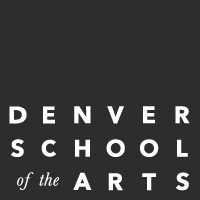 Clubs and Activities Listing 2019-2020IntroductionIn maintaining a “home away from home” atmosphere, DSA provides an array of activities both inside and outside the arts arena. This listing will help introduce you to those activities. Students interested in starting a club should take the following steps:1. Find someone to sponsor your club. This could be a DSA teacher. 2. Decide on the purpose of your club. 3. Determine the meeting times/place/ and goals of your club. 4. When finished send an e-mail to Ms. Burkett to let her know your plans. For questions or more information about a particular club please contact the respective club sponsor. Club Descriptions. Analogue Club: Analogue features games such as Pathfinders, Dungeons and Dragons, and Magic the Gathering, etc. We plan to teach people how to play any of the games we will feature if they want to learn. Arts Students of Color Alliance: We strive to create a welcome place to discuss current issues, needs, and to support students of color in a collaborative, caring environment. The Art Students of Color Alliance provides a place to share ideas and connect with other students.Black History Month Creative Project: This project has been a DSA tradition where students come together and create a show that honors some aspect of African American History. During Black History Month in February, the student-led performance is presented to the DSA community. Any student can audition to be part of the cast after the student leaders have a rough idea of the goals of the year’s show. Students work hard to include anyone who shows interest and consistent attendance to rehearsals. Challenge 5280:Challenge 5280 is run out of DSA’s Students Board of Education. We are dedicated to producing service and change projects within DSA and the wider community. This is a group for people who want to have an impact on their community. Craftz Club:In this club we would spend our time making handmade goods that would eventually be sold with all proceeds donated to charity, or given to those in need. With different gift-basket themes for each month of the year, this crafty, creative club is perfect for someone who wants to give a little! Creative Writing Outreach: This club is for Creative Writing students in grades 8-12 at DSA (non-majors who show strong interest and commitment are also welcome to join in). The club strives to connect students with the larger community through projects of local outreach and global philanthropy. Most service projects will be geared toward using reading and writing as agents of positive social change. DSA Pays it Forward:This club came form the heart of a compassionate student. This club is a HUMANITARIAN club, driven by students, built to reach out to support those in need in our global community. Our emphasis will be to identify and develop fund raising activities for communities that are facing challenges. Environmental Club: The goal of this club is to foster student-generated projects to positively impact the environment through projects both her at DSA and beyond. Fellowship of Christian Artists (FCA):For students who are Christian (any denomination) or even just curious, DSA’s Christian Club provides a place to learn and grow in your faith while in fellowship with other artists! FIDM Fashion Club:The FIDM Fashion Club’s mission is to inspire and empower young designers and artists to create, explore and learn through self-directed learning, interactive workshops, and inclusive events. By being a part of the FIDM Fashion Club, members will learn about the fashion industry, acquiring technical skills, and make new relationships. Gender and Sexuality Alliance:The Gender and Sexuality Alliance is meant to empower lesbian, gay and bisexual transgendered students and allies through education, discussion and action. This group is participation-based and available to any student, regardless of sexual identification or orientation. The Gender and Sexuality Alliance is a safe space for people of all identities. Our goal is to educate and empower students to advocate for their rights. Girls on the Run Club: Stretch yourself – physically, mentally, socially and emotionally. Girls, paired with others in their peer group from STM, will be inspired to a life time of self-respect and a healthy lifestyle through an innovative program that combines training for a 3.1 miles run/walk race with a fun, health education lesson plan. The designated curriculum for Girls on Track is targeted to promote individual achievement and self-confidence. Girls gain self-esteem and learn healthy lifestyle habits while training for a 5K run/walk race. Improv Teams: Open to all majors, DSA’s improvisational comedy teams perform frequently throughout the year both at school and outside of school. International Thespian Society #5869:The Denver School of the Arts Thespian Troupe #5869 is an international honor society for students who excel in theatre arts. To become a member, students must earn 10 points according to a national scale in theatre type activities. The function of the troupe is to 1. Bring students together, in doing so, ignite their passion for theatre. 2. To include all theatre lovers regardless of their major or age. 3. To provide opportunities to all thespians to excel, grow, and learn. 4. To immerse oneself in theatre activities for the simple appreciation of the process and the craft. The main function of the troupe is to attend the Colorado Thespian Convention in early December as well as the International Thespian Convention in June. At these conventions, students attend master classes/workshops, participate in an individual event competition, see shows, and seniors can audition for college scholarships. JRT/International Junior Thespian Society #88486:The Denver School of the Arts Thespian Troupe #88486 is an international honor society for students in ANY MAJOR who love theatre. To become a member, students must earn 10 points according to a national scale in theatre type activities. Activities Include: attending the Colorado Thespian Convention in early December, after school gatherings, holiday parties, and much more. Jewish Student Connection:The Jewish club is dedicated to giving students of Jewish faith and those interested in Jewish culture and history an opportunity to meet in a friendly environment to learn about Judaism past and present. You do not need to be Jewish to attend. You just need to be interested in learning about the Jewish faith and the issues that matter to Jews today. Knitting 4 Peace:Knitting4Peace, an organization based in Denver that knits certain patterns and then sends them to people in need of those items. There are people all over the U.S. that send in finished knitting projects to Denver, then the people based here send them away! There is more information on their website (https://www.knitting4peace.org) that talks about their mission. The knitting patterns offered on site are not too complicated so this club is open to anyone who wants to learn/continue knitting for an important causeNational History Day:National History Day (NHD) is a national competition for middle and high school students. Each year, more than half a million students participate in the NHD contest. Students choose historical topics related to a theme and conduct extensive primary and secondary research through libraries, archives, museums, oral history interviews and historic sites. After analyzing and interpreting their sources and drawing conclusions about their topics’ significance in history, students present their work in original papers, websites, exhibits, performances and documentaries. These products are entered into competitions in the Spring at local, state and national levels where they are evaluated by professional historians and educators. The program culminates in a national competition each June held a the University of Maryland at College Park. National Honor Society:NHS is a club for students who achieved and maintained scholastic excellence. Invitations go out to junior and senior students whose cumulative GPA is 3.75 un-weighted or above OR 4.8 weighted or above. NHS is committed to the community an all members are required to volunteer 40 hours of community service or more every school year. As part of their community service NHS member provide tutoring for fellow DSA students as well as participate in service projects in conjunction with volunteer organization throughout the Denver Metro area. No Place for Hate MS:DSA is proud to have been selected by the ADL to initiate the No Place for Hate program. This campaign has been established to empower schools top promote respect for individual and group differences while challenging prejudice and bigotry. As part of this program, a select group of 8th graders will receive anti-bias training and develop projects that will impact the entire student body and culture of DSA. No Place for Hate HS:No Place for Hate high school is a group of devoted student interested in engaging our DSA community in discussions around biases, racism, and preconceived notions. We will be providing a quarterly newspaper that invites submission about the accomplishments and struggles of our fellow students through their own personal voice. Prom Committee:This is a small volunteer group of Juniors that help plan, decorate and organize the high school Prom in the Spring. Any junior is welcome to be part of this social club. Slam Poetry:This club is for students who are interested in poetry not just as a creative outlet, but as an opportunity to inspire change and enable the quiet to be heard. Students will participate in a series of spoken word poetry workshops, learn the basics of poetry performance, and be given the opportunity to compete within slam competitions.The Songwriting Club:Our purpose is to provide a time and space for students to share their work and collaborate with peers on songs and instrumental pieces. Sources of Strength: Sources of Strength is a student & staff-led organization that works to lead and launch school-wide campaigns that promote a positive school culture and work to help DSA students cope with difficulties caused by stress, anxiety & depression. This program empowers students to create a school environment of support and positivity through the mantra of “hope, help, strength” that provides healthy and constructive ways for students to avoid such feelings. 9-12th grade students are nominated by teachers, counselors and administrators to serve in this group.Speech and Debate:DSA’s Speech and Debate Club offers participants the chance to compete in a variety of speech and debate events.  Members will attend regular Saturday practices and attend several area tournaments (mainly on Saturdays, between October 1 and May 1).  At DSA, we pride ourselves upon our strength in both debate events- which focus on argument- and speech events- which focus on performance.  Our club pushes those who wish to participate to achieve excellence in the field they choose and creates experiences and skills that can be used both in high school and future endeavors. Spelling Bee:This after school club provides middle school students an opportunity to learn definitions and spellings of hundreds of new words. Students who participate will be eligible to compete for spots on the district spelling team and will have the opportunity to compete for a spot on the state spelling team. Student Council:Student council consists of elected representatives from grades 8-12. Student Council member learn leadership concepts by creating, implementing and promoting activities and opportunities for the entire DSA student body and staff. Talking About Film:Talking about Film: It’s book club for film! Meet in Ms. Popp’s room on Tuesdays during lunch (12:35-1:15) to discuss the assigned film of the week, as well as view and analyze short films.Tri-M Music Honor Society:The Tri-M Music Honor Society is the international music honor society for high school students. It is designed to recognize students for their academic and musical achievements, reward them for their accomplishments and service activities, and to inspire other students to excel at music and leadership. Music students who have an “A” in their major and a GPA of 3.0 are invited to join Tri-M in May of each year. VA Open Studio: If you are working on a large class project, need to use some art tools, or just a little design advice, we are here to help. There is not formal instruction during this time, but teachers and equipment are available as a resource for all DSA students. We cannot provide non-majors with consumable art supplies by tools and simple supplies are available to use in the studios. Vegan Club:The main event at vegan club is eating vegan/vegetarian food and discussing how it will benefit our environment! We will have different food every week to try, and exchange new recipes. You do not have to be vegan or vegetarian to join. Every week we will have a sign up sheet for who will bring what food every week, though you do not have to commit to bringing food to join. We will also discuss/participate in advocacy and volunteering opportunities.Video Cinema Arts Leadership Council:The VCALC works on video projects for the school, the department and the community. They help plan VCA events like the retreat and awards ceremony. They advise the VCA department about the needs and wishes of VCA students. Name of Club/ActivityOpen toMeeting Date/TimeSponsor(s)RoomAnalogue ClubAll Students 8-12Thursdays 3:30-5:30HegartyArts Students of ColorStudents of ColorThursday at lunch 2x a monthBurkett/ReynoldsMS 115/HS 205Black History MonthAll StudentsFebruaryReynoldsSSCChallenge 5280Select 9th -12th gradersWed at LunchFox202Craftz ClubAll StudentsAlternating Wed after schoolTsivitse134Creative Writing OutreachCW StudentsFriday @ LunchKohzadi232DSA DiscourseAll 8 -12 grade studentsFriday @ LunchFox202DSA Pays it ForwardAll Students2nd and 4th Wed at LunchLubellCounseling Conference RoomEnvironmental ClubAll StudentsThursday at LunchJackson201Extra Mile ClubAll Grades/StaffTuesday 3:15-4:15Kitchen, Dr. Hanna221Fellowship of Christian ArtistsAll Students2nd and 4th Wed @ Lunch.Rall210FIDM Fashion Club8th-12th gradesThursday and Friday 2:45-3:20Kirksey155Gender and Sexuality Alliance8th-12th gradesMonday at lunchCohen/Hays220Gender and Sexuality Alliance6th-7th GradesTuesday at lunch 2x a monthFioccoprile122Girls on the Run Club6-12th gradesTuesday and Wednesday afterschool 3:00Ms. Cullen (Parent Volunteer)Main OfficeInternational Thespian Society HS9th-12th gradesVariesHannL Studio/Black BoxInternational Thespian Society MS6th-12th gradesVariesRodriguezL StudioJewish Student Connection8th-12th gradesWednesday at lunchDunn/benEzra131Knitting 4 PeaceAll StudentsLunchCliff162National History Day 6th-8th gradesWednesday 2:45-4:00Arnett/Glassman115National Honor SocietyJuniors and Seniors /GPAWednesday 1x/mo. Mallaney/WisemanSSCNo Place for Hate MSSelect 8th Grade StudentsEvery Other WednesdayLubellSSCNo Place for Hate HSSelect HS Students1st Monday and Thursday at lunchMenetrierSSCProm CommitteeJuniors2nd Semester TBDSlam Poetry8th-12th Grade StudentsThursdays at LunchPopp133Sources of StrengthSelect 9th 12th Grade StudentsThe 2nd and 4th Thursday of every month. Fox, Bradley, Popp, Lyons, Haubelt202Speech and Debate8th -12th Grade StudentsSaturdayPainterTBDSpelling Bee6th – 8th Grade StudentsThursday 3-3:45benEzra120Student CouncilElected 8th-12th Grade StudentsFriday at LunchCohen204Talking about Film8th-12th Grade StudentsTuesday at LunchPopp133Tri-M Music Honor Society 10th-12th Grade Music StudentsTuesday at Lunch 1x per monthQuigley/Altekruse018VA Open StudioAll GradesTuesday 3-4 PMCliff/Loftus162/163Vegan Club8-12th GradesWednesday @ LunchCohen204Video Cinema Arts Leadership CouncilAll GradesTuesdays at 3pmMcGrath213